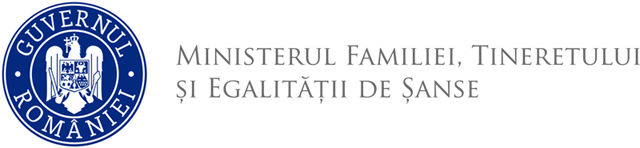 Anexa nr. 4 la metodologieNumăr de înregistrare..........................Facultatea de Teologie OrtodoxăNr……....…din………/………/..............CERERE INDIVIDUALApentru ocuparea unui loc în cadrul taberelor studențești organizate de MFTES - COMPARTIMENTUL DE SPECIALITATE PE DOMENIUL TINERET prin CCS/CCSS Tei, în perioada vacanțelor de vară Date personale (vă rugăm să completați clar, lizibil, cu litere mari, informațiile complete sau prescurtate-unde este cazul)NumePrenume                                           Semnătură solicitant........................................                                           Data completării.................../................./...................... Notă: Informațiile completate sunt protejate conform Legii nr. 677/2001 pentru protecția persoanelor, cu privire la prelucrarea datelor cu caracter personal și libera circulație a acestor date, cu modificările și completările ulterioare.Tel. personal...............................................E-mail.....................................................Localitatea............................................................Județul.................................................................Seria și număr CI/BI/Pașaport..............................Cod numeric personal............................................Facultatea.............................................................Universitatea........................................................Anul de studiu.................................Student (ă)         Masterand (ă)                                Caz social *        Orfani de ambii părinți, cei proveniți din casele de copii sau plasament familial * Se va completa cu X căsuța corespunzătoare fiecărui solicitant.Media: ...................................................Performanțele în activitatea depusă în cadru organizat la diverse manifestări culturale, artistice, științifice sau sportive *,în cadrul universității.......................................................................................................................................................................*Se anexează la prezenta fișă documente doveditoare